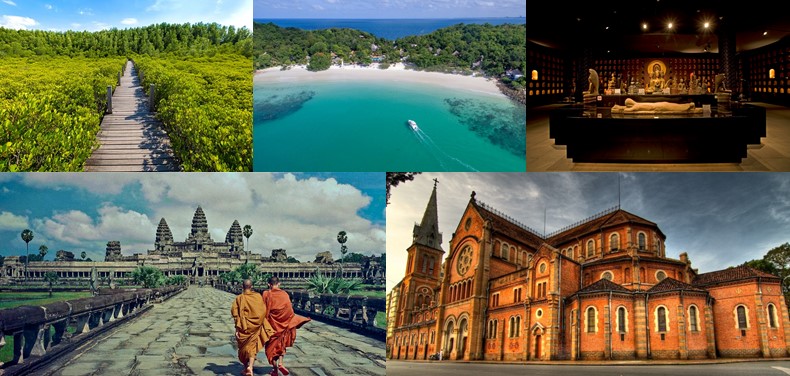 Experience Thailand and MORE to ASEAN Romantic TreasuresThe idea is to showcase Thailand-Cambodia-Viet Nam under the concept “ASEAN Romantic Treasures”for travel agents to touch and feel the authentic Thailand experience and MORE.HighlightsThailand – Thung Prong Thong (Golden Mangrove Field) – Koh SamedCambodia – Angkor National Museum – Angkor WatViet Nam – Notre Dame Catheral - Cai Rung floating marketDay 1Around 06.30 a.m., you will be met by your guide for a 4 hours drive along a scenic road to Rayong.Enjoy your breakfast box during the journey.Visit the riverfront village at Prasae River Estuary, the largest mangroves field.Visit the Thung Prong Thong (Golden Mangrove Field) is a mangrove preserve area in Klang district, Rayong. The scenes are breathtaking especially while sunset. Sun light literally painted those leaves gold!!Enjoy a fun ride on three wheel motorcycle to the mangrove forest.The  riverfront village at Prasae River Estuary is the largest mangrove field in the town for local livelihoods of fishers and has developed into a site of ecotourism.Take a fun ride on a three-wheeled motorcycle to enjoy the golden field of the mangrove forest. As you enter the forest, the mangroves with their exposed roots extending towards the forest floor catch your eye. A variety of mangroves can be seen within the forest. What remain unseen are the various creatures that live in the depths of this forest. The forest is home to birds, crabs, lobsters, mudfish and a variety of other living creatures. The main attraction of this forest is Tung Prong Thong which is the Thai way of describing a golden field. At this location you are surrounded by a particular variety of mangrove which has yellow and green leaves. The scene reminds you of an impressionist painter’s canvas. The bright sun shining through the leaves makes them shine with a bright yellow hue which brings joy to anyone in its vicinity.After passing through the yellow mangroves, the path continues for another kilometer taking you to a waterside pavilion. Visitors can enjoy a well-deserved rest, enjoying the freshness of the clean forest air. However, the garbage strewn around the place is an eyesore that spoils the beautiful forest view. The walk along the forest trail will reveal the rich flora of the area. For those who want to know more, display boards have been set up to provide more information about the eco-system. Continue to Rayong Marriott Resort & Spa for your sumptuous lunch.Lunch at Rayong Marriott Resort & SpaThen continue to Ban Phe Pier for your speedboat to Koh SamedBoard your joined speedboat on which you will be whisked across the water to Koh Samed Island.Arrive at Koh Samed. You will be free to enjoy your paradise  island able to walk around, go for a swim or Scuba diving.Evening Dinner at your hotelOvernight at your hotel.Meals included:       Breakfast, Lunch, DinnerAccommodation:     Paradee ResortDay 2Breakfast at your hotel.Check out and transfer to Ban Phe Pier by speed boat.Transfer to Suvarnabhumi Airport for fight to Siem ReapArrival at Bangkok Suvarnbhumi Airport.  Check-in on PG 907 BKK-REP 05.50 p.m. - 06.45 p.m.Depart for Siem Reap on PG 907, operated by Bangkok Airways.On board the flight, Cambodia Landin/Immigration Card and Visa on arrival application form will be handed out.  You will have to fill in and sign the formsArrival at Siem Reap Airport.Arrival at Siem Reap Airport you will be met and welcomed by our representative who will collect your passport with an identity-size photo and the filled-in visa application form in order to process visa on arrival for you.  You can then proceed to collect your checked luggage and meet your local guide and driver waiting for you at the exit of the arrival hall.  Our representative will return your passport to you after the visa is stamped.Check-in and some freshenup.Dinner at your hotel.Overnight at your hotel.Meals included:                Breakfast, DinnerAccommodation:             Le Meridien Angkor Resort (Deluxe Room)Day 3Breakfast at your hotel.Visit Angkor Wat temple, the largest temple in the worldVisit of Angkor Wat temple, the largest temple in the world, with a volume of stone equaling that of the Cheops pyramid in Egypt. It is unlike all the other Khmer temples in that it faces west, and is inspired by 12th Century Hinduism.  Its symmetrical towers are stylized on the modern Cambodian flag.  Conceived by Suryavarman II, Angkor Wat took an estimated 30 years to build. It is generally believed to have been a funeral temple for the king.  It has been occupied continuously by Buddhist monks and is well preserved.  Intricate bas-reliefs surround Angkor Wat on four sides. Each tells a story.  The most celebrated of these is the Churning of the Ocean of Milk, which is located on the east wing.  In it the Naga serpent, is twisted by demons and gods to spurt out the elixir of life.Note: During the visit of the Bakan tower of Angkor Wat temple, visitors are required to wear a proper attire, covering shoulders and knees as this temple is still considered as a sacred site (no short, miniskirt or short trousers). Children under twelve years old are not allowed to climb up this tower. It will be closed on the Buddhist Sabbath Days, the Buddhist religious days, four days a month in accordance with the Lunar Calendar.Then you will be transferred with guide to Siem Reap International Airport for departure flight to Sai Gon on K6 824 REP-SGN 01.30 p.m. - 02.55 p.m.Depart for Sai Gon on K6 824, operated by Cambodia Angkor Air.Arrival at Tan Son Nhat International Airport.With a population of nearly 8 million inhabitants and an almost equal number of scooters, mopeds and motorcycles all competing for space on the ultra-busy streets, bustling and noisy Ho Chi Minh City is quite literally a metropolis on the move. The most western of Vietnamese cities, Saigon, as it is still commonly known, is a city of contrasts; a place where ultra-modern shopping malls and fashionable restaurants vie for space with local retailers selling all manner of wares and quiet roadside cafes making delicious Vietnamese iced coffee (cafe sua da) and other liquid refreshments. There is always something going on in Saigon and a friendly roadside cafe is the perfect place to take five, enjoy a coffee and absorb the dynamic scene unfolding around you.Ho Chi Minh City is packed with first-rate museums and some elegant French-era colonial architecture, including the Central Post Office and the stunning Saigon Opera House. Away from the city centre, Cholon, where the treasure trove of temples are best explored on foot, is one of the most vibrant Chinatowns in South-east-Asia whilst Ben Thanh Market is the perfect place for a spot of retail therapy and souvenir-hunting. With so much to see and do, an international dining scene and some of the most luxurious hotels in the country, Ho Chi Minh City is a truly remarkable destination waiting to be explored.After clearing custom procedure at Tan Son Nhat International Airport, Destination Asia’s tour guide will pick you up at the gate and transfer to Can Tho. As the capital of the Mekong Delta, Can Tho is the largest town in the delta and its name translates, romantically as the “river of poems”. At the heart of Vietnam’s rice bowl, Can Tho is perfectly positioned to explore the Delta’s vibrant floating markets and explore the myriad waterways. In addition to several pagodas Can Tho has an attractive cathedral, pleasant promenade and bustling night market.Dinner at a local restaurant at Mekong Rest Stop.Then continue to your hotel in Can Tho. Arrival at your hotel around 10.00 p.m. , after check-in, have a good night sleep.Meals included:                Breakfast, DinnerAccommodation:             TBA – on own arrangementDay 4Visit Cai Rung floating market, the biggest floating market in the Mekong Delta. All shops and stalls at the market are boats and barges of different sizesEarly in the morning, as the sun rises above the Mekong Delta, is one of the most captivating times to be  on the river and on this excursion you will discover two of the Delta’s busiest floating markets. Transferring to Ninh Kieu pier, take to the waterways and see villages come alive as you travel along the Can Tho River. Venture into the heart of Cai Rang floating market where you will see a profusion of boats laden with fruits, vegetables and all manner of groceries and can observe the brisk trading. Back at Ninh Kieu pier, you will return to your hotel for breakfast.Transfer to the airport for flight to Phu Quoc on VN8014 VCA-PQC 11.50 a.m. - 12.45 a.m..Depart for Phu Quac, Flight VN 8014 operated by Vietnam Airlines.Arrive in Phu Quoc and after dropped off your luggage at hotel, we have tour at the marine to observe coral reef and their denizens in Phu Quoc.Lunch will be provided on board.After having luggage stored at resort, you will be picked up from your hotel and head toward the  Southern Tip of the Island, where you be met by our crews and board the boat. Our Captain will stop at Hot Spot for 30 minutes for you to enjoy hands on fishing.  There will be two snorkeling sites, each sites you will have an hour to enjoy snorkeling.  Enjoy a delicious Lunch & Fresh Tropical Fruits on Board prepare by our crews.Afterward the captain will continue to your second snorkeling site. When we finish snorkeling, the captain will cruise slowly back to harbor, you can enjoy for relaxing time on board. On the return journey, we visit the famous Bai Sao Beach, which is white sands and swim on it turquoise water. Transfer back to your hotel.Dinner will be provided at a local restaurantOvernight in Phu Quoc ProvinceMeals included:     Breakfast, Lunch, DinnerAccommodation:   JW Marriott Phu Quoc Emerald Bay Resort & SpaDay 5Breakfast at your hotel.Depart for Bangkok, Flight VN 1816 operated by Vietnam Airlines.(Connected with VN603 at 04:55 p.m. in Ho Chi Minh City)Arrive at Bangkok Suvarnabhumi Airport, Thailand.*****